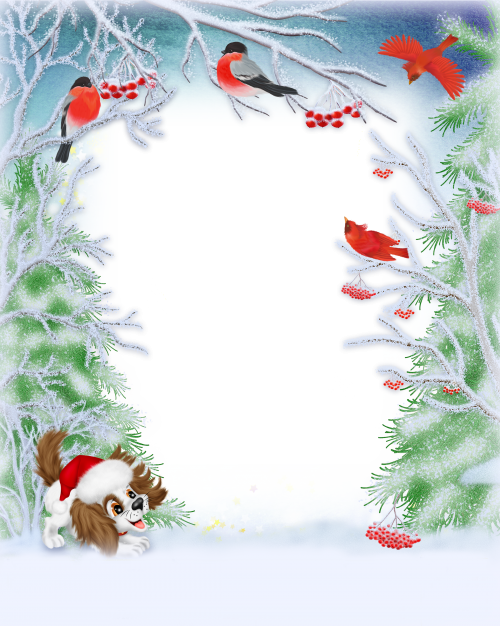 «Шел Мороз-проказник»1 куплетШел Мороз-проказник в детский сад на праздник,По сугробам снежным, по полям безбрежным.ПрипевХлоп-хлоп, хлопаем, хлопаем в ладоши.Топ-топ , топаем, заплясали ножки.2 куплетМы его встречаем, чаем угощаем.Отдохни с дороги, отморозил ноги.Припев3 куплетШел Мороз-проказник в детский сад на праздник.Ну, а где подарки? Отвечай ребяткам.Припев